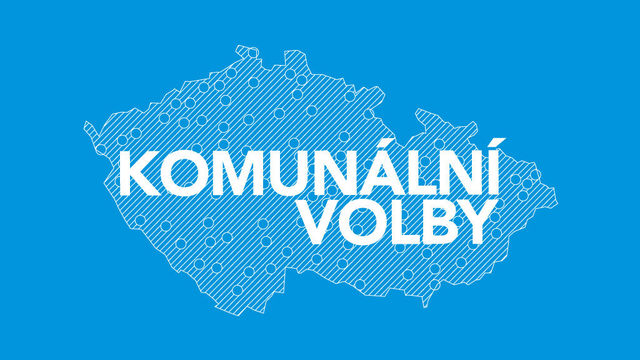 Výsledky voleb do Zastupitelstva obce Chlístov: 
Celkový počet potenciálních voličů: 230Ing. Martina Ferklová – 128 hlasůMartin Šulc – 128 hlasůPetr Trnka – 118 hlasůJiří Veleba – 116 hlasůMarie Cardová – 111 hlasůDušan Krátký – 111 hlasůJitka Žampová – 108 hlasůJaromír Rygl – 105 hlasůMichal Grubl – 99 hlasů